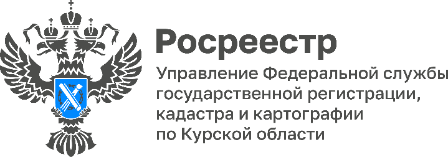 16 ноября курян проконсультируют по вопросам государственной регистрации договоров участия в долевом строительствеВ рамках проведения всероссийской горячей телефонной линии Росреестра и мероприятий, посвященных 15-летию ведомства, 16 ноября 2023 года с 14.00 до 17.00 Управление Росреестра по Курской области ответит на вопросы, связанные с осуществлением государственной регистрации договоров участия в долевом строительстве.Звонки будут принимать: Демина Лариса Станиславовна, начальник отдела регистрации объектов недвижимости нежилого назначения и земельных участков Управления Росреестра по Курской области;Сушко Юлия Владимировна, ведущий специалист-эксперт отдела регистрации объектов недвижимости нежилого назначения и земельных участков Управления Росреестра по Курской области.Телефон «горячей линии» 8 (4712) 52-92-46.Ждем Ваших звонков!